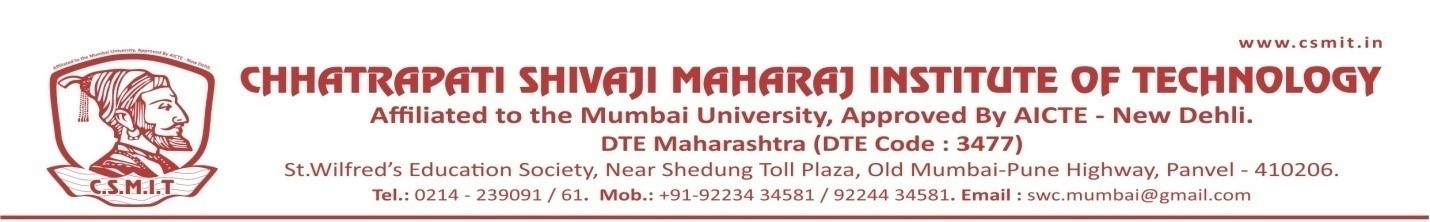 WEBINAR ONFUTURE SCOPE AND CARRER OPPORTUNITIES IN MECHANICAL INDUSTRY20TH JANUARY 2022Organized byDepartment of Mechanical EngineeringABOUT THE PROGRAMMERevolutionary industry changes along with the severe decline in available opportunities during covid period have caused major impacts on graduates worldwide.This webinar emphasizes the recent carrer opportunities in mechanical industries. It will bring about awareness among participants on current trends and their applications in industry and research area. Innovation has the capability of saving the world without stopping So, we must take advantage of this seminar for creating a better world.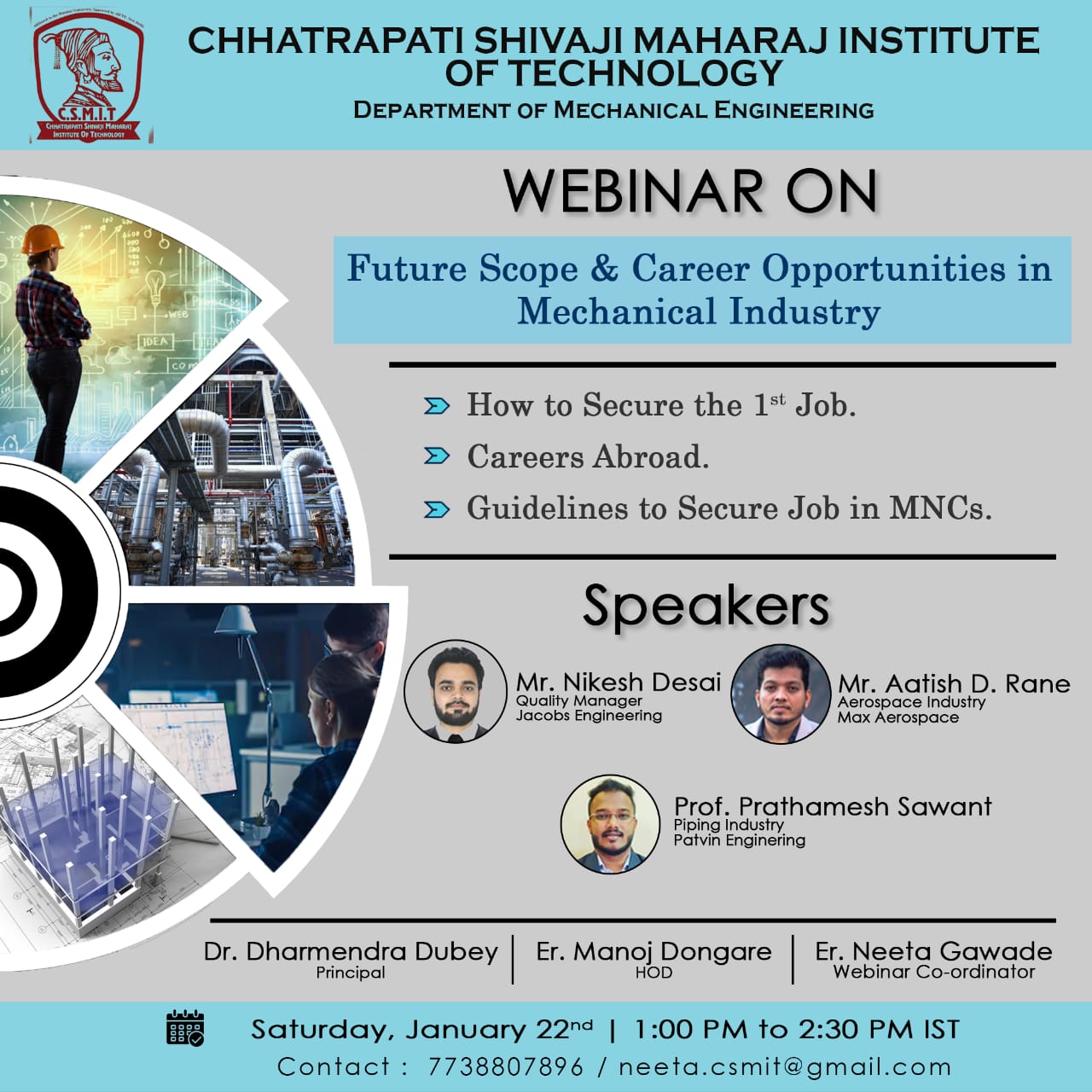 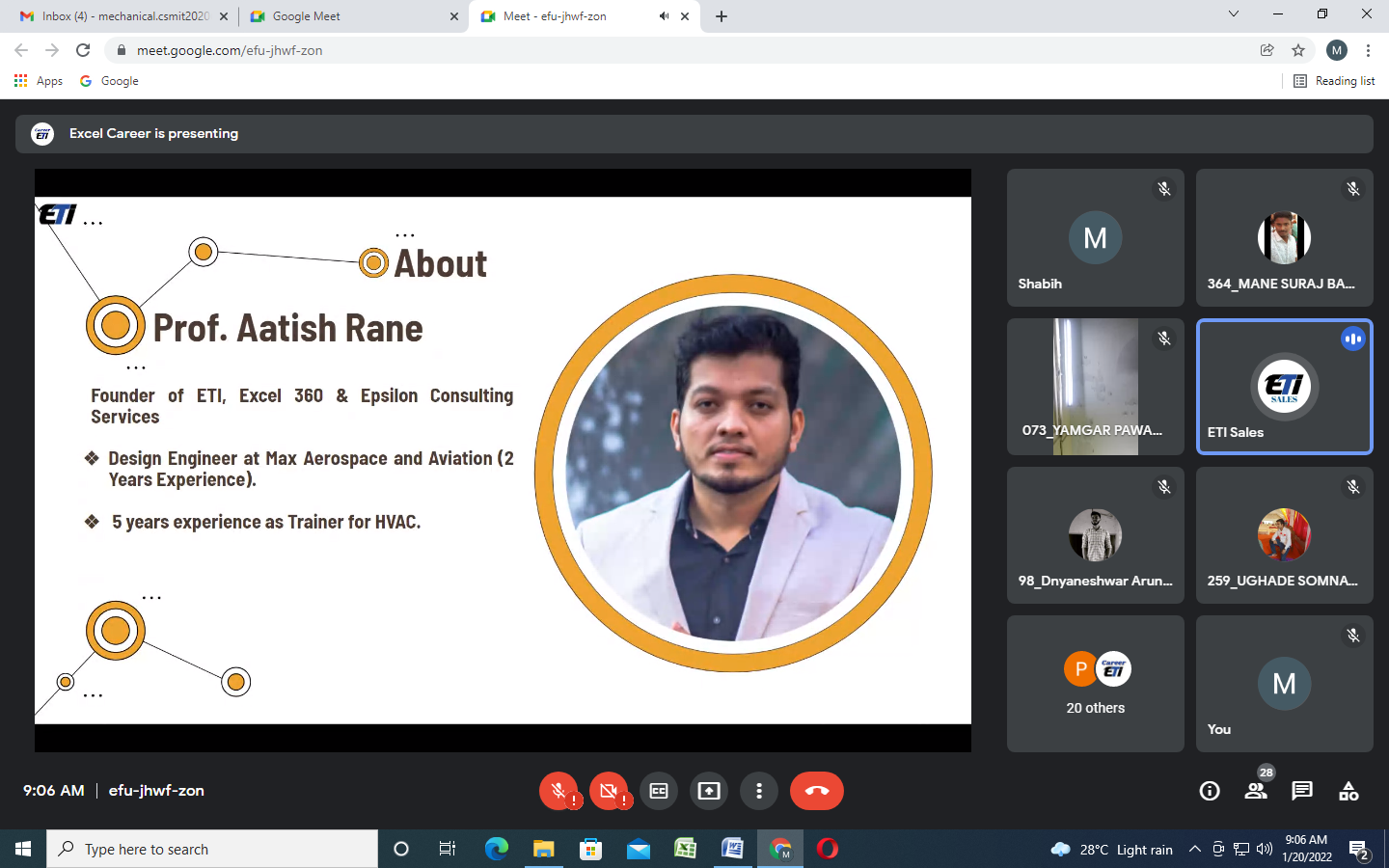 PROF. ATISH RANE, presenting during the conference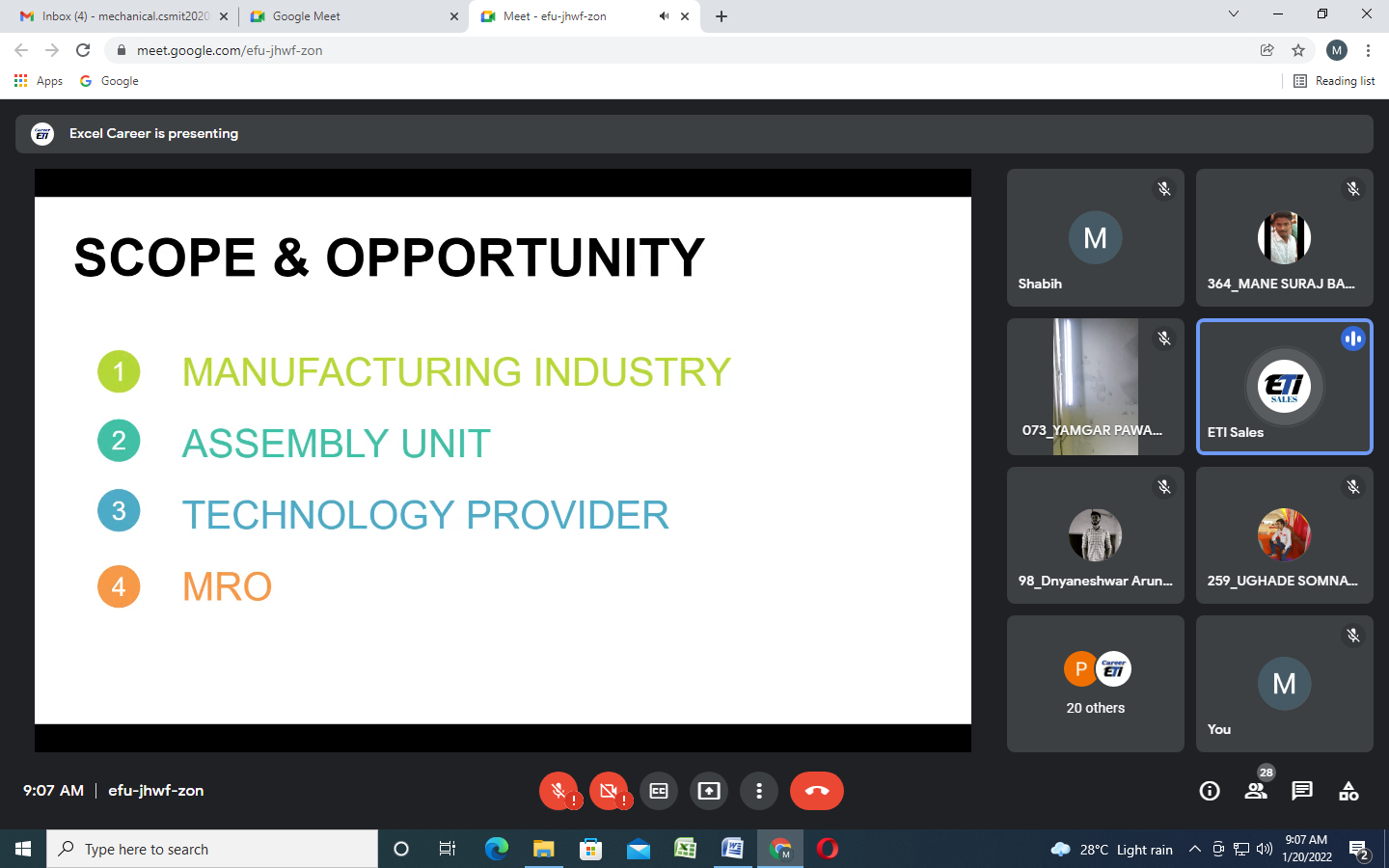 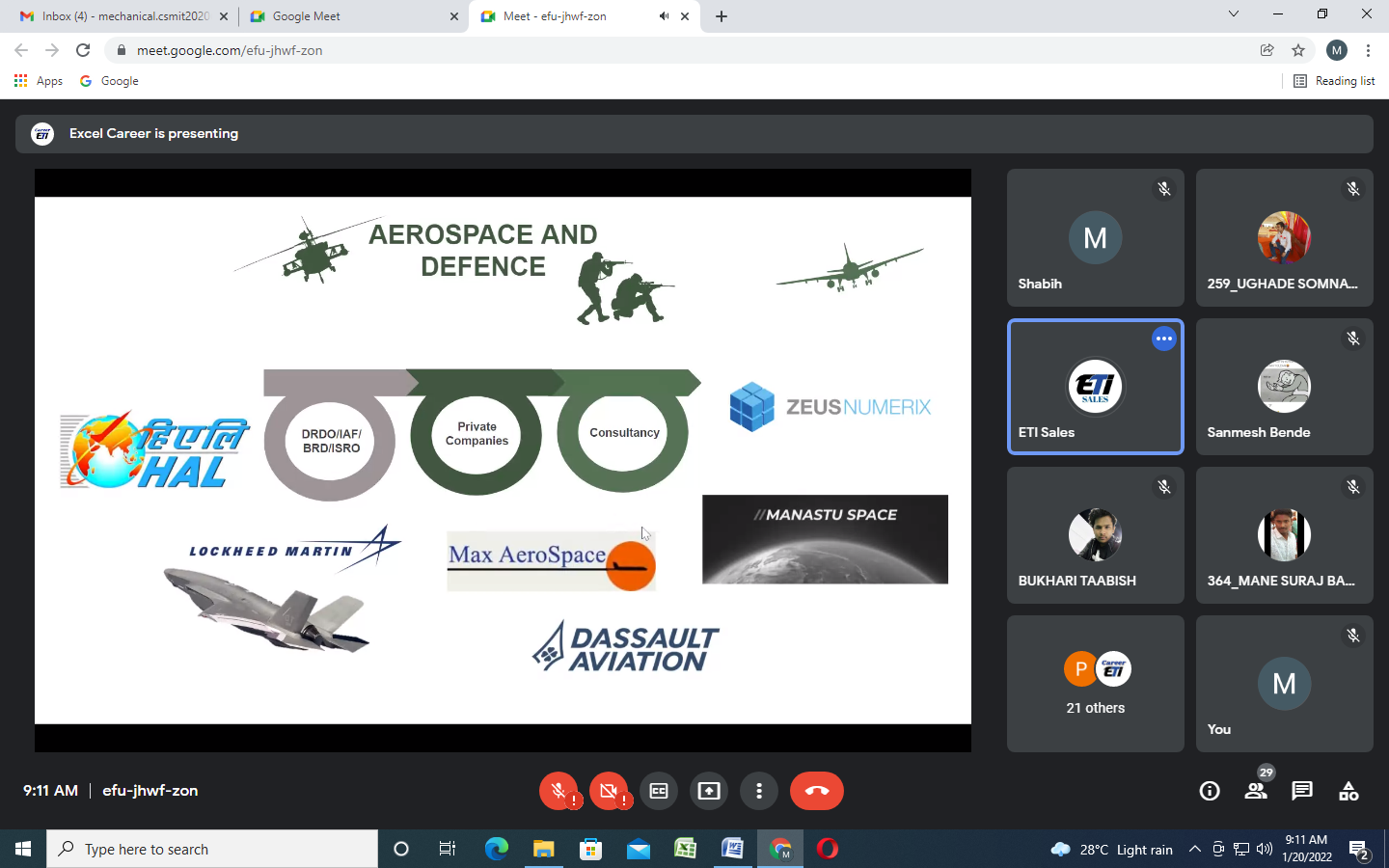 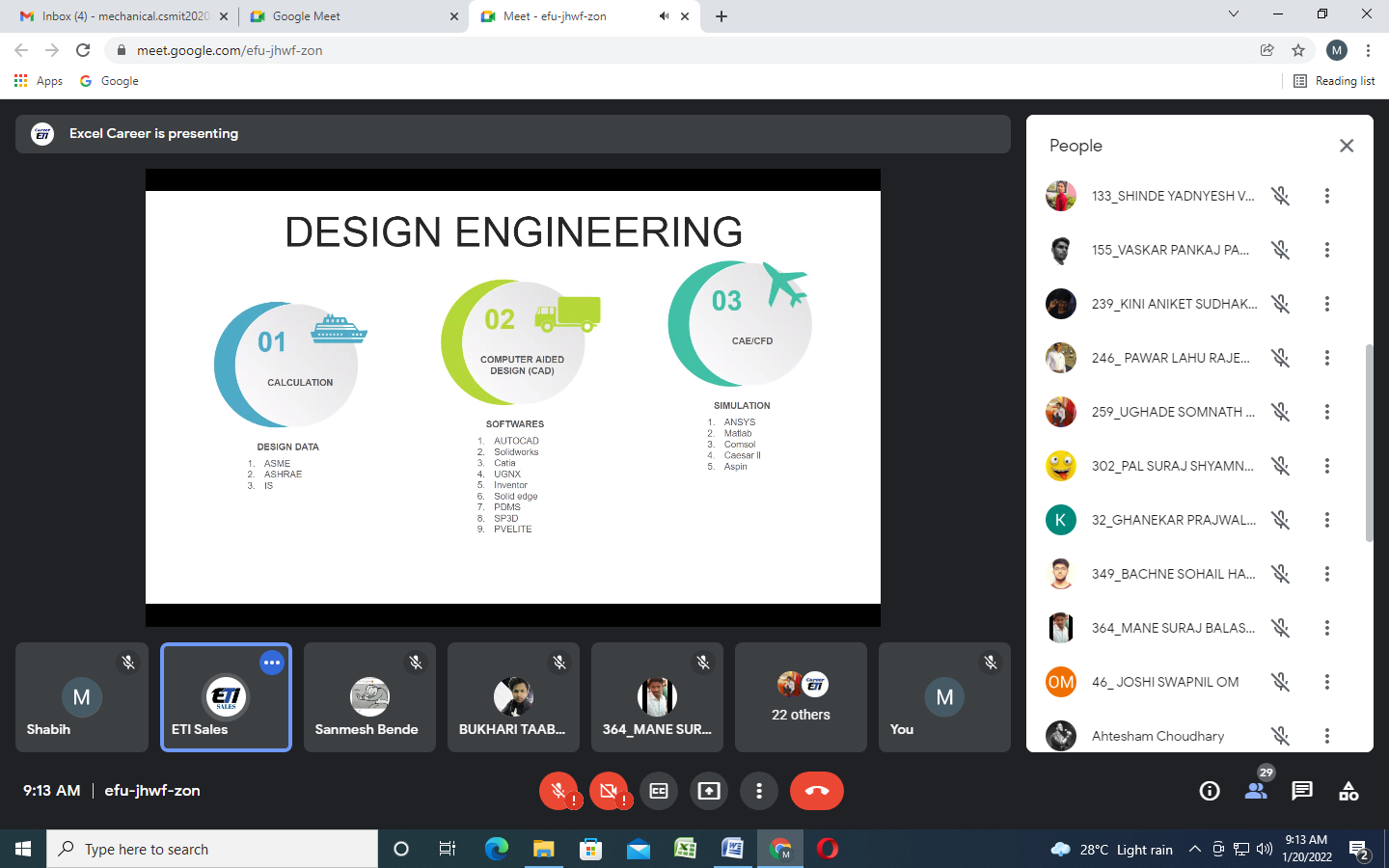 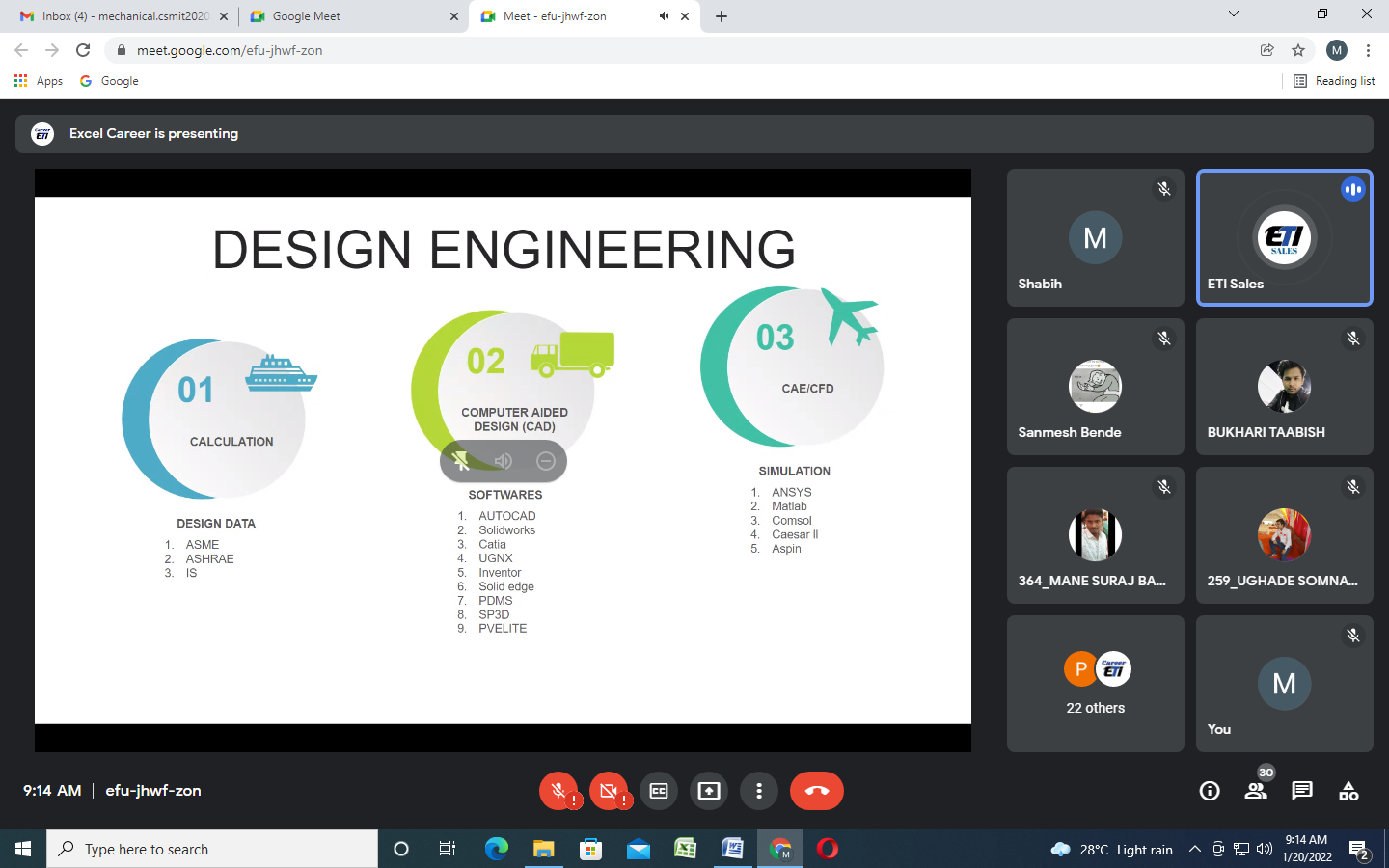 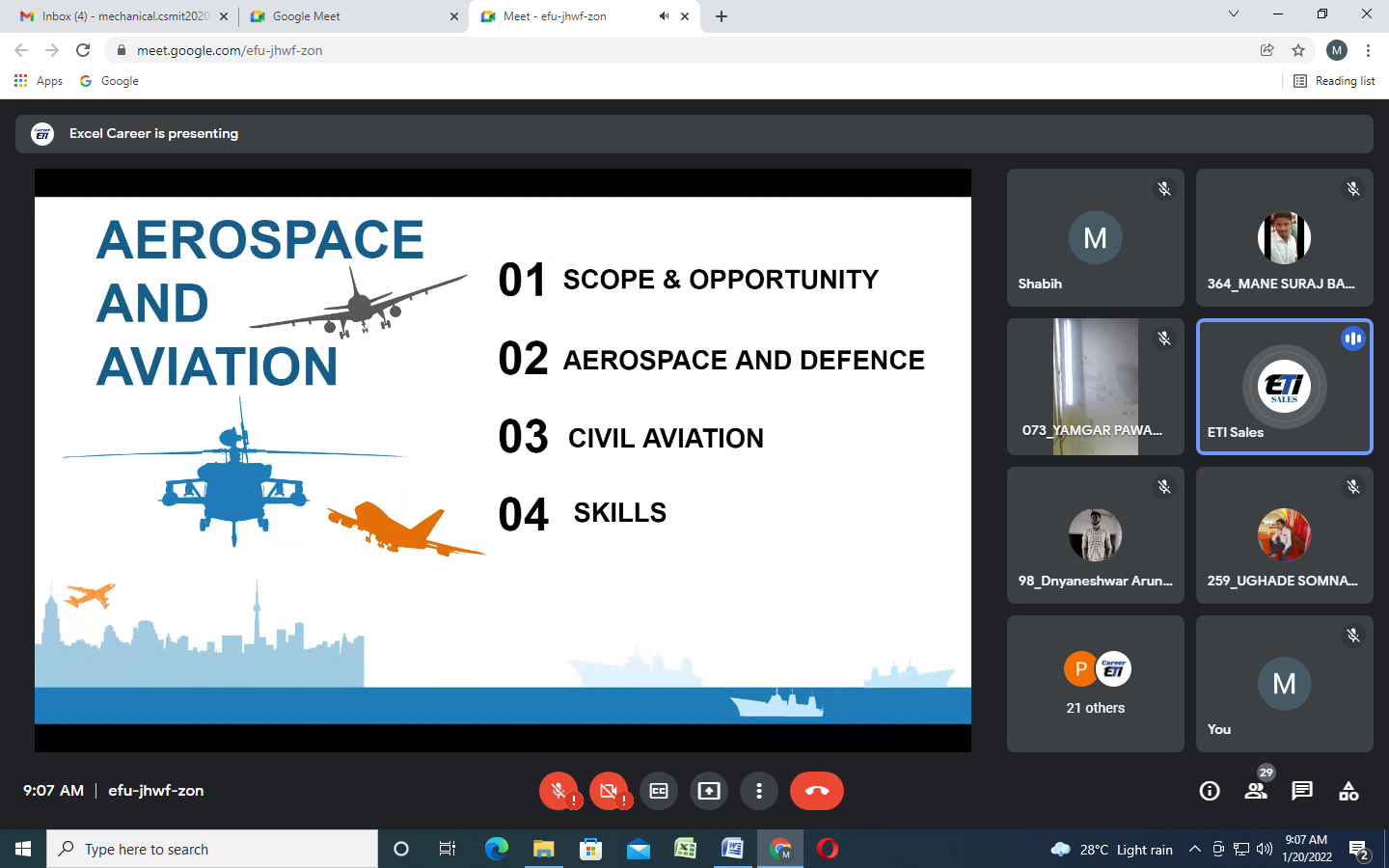 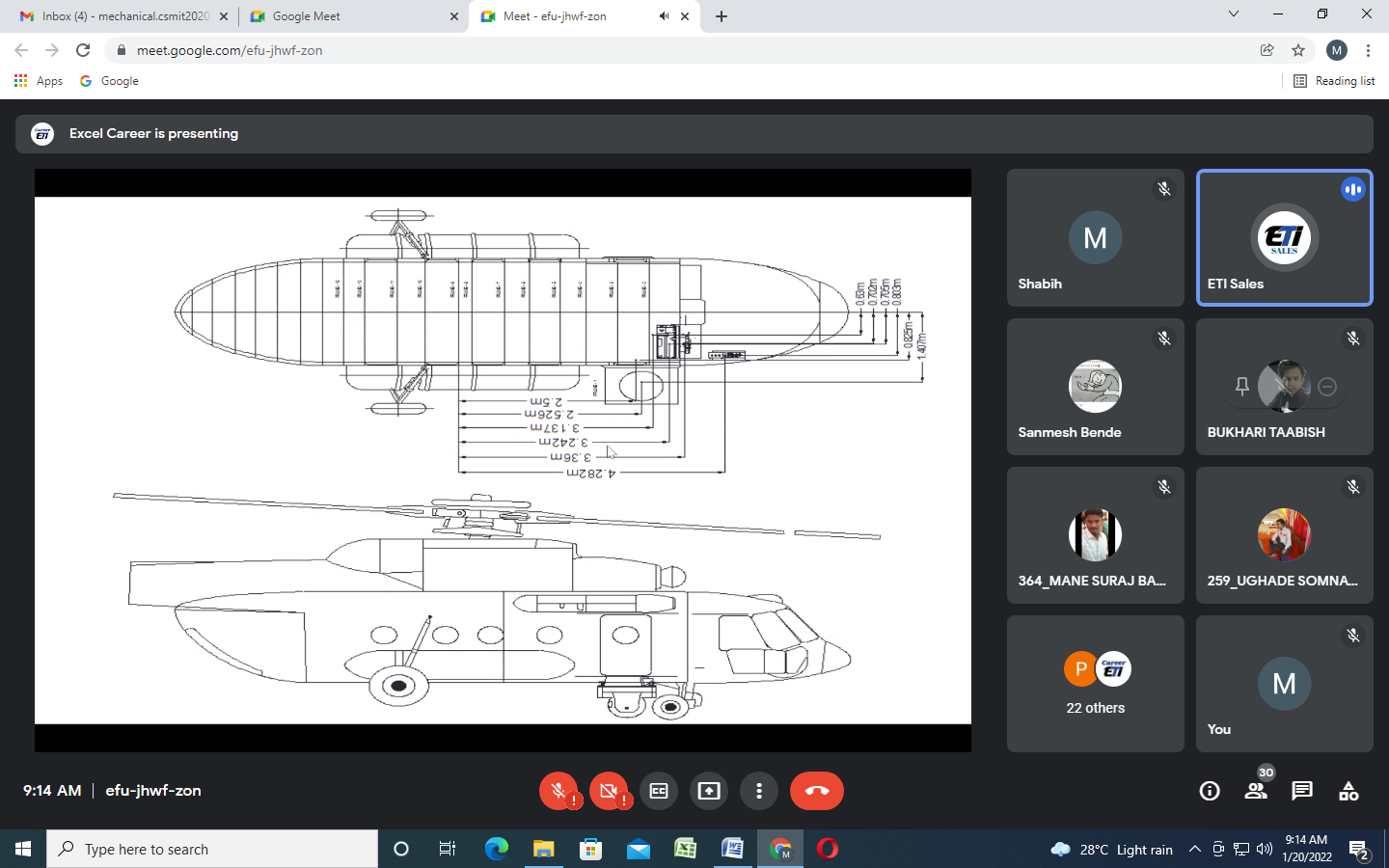 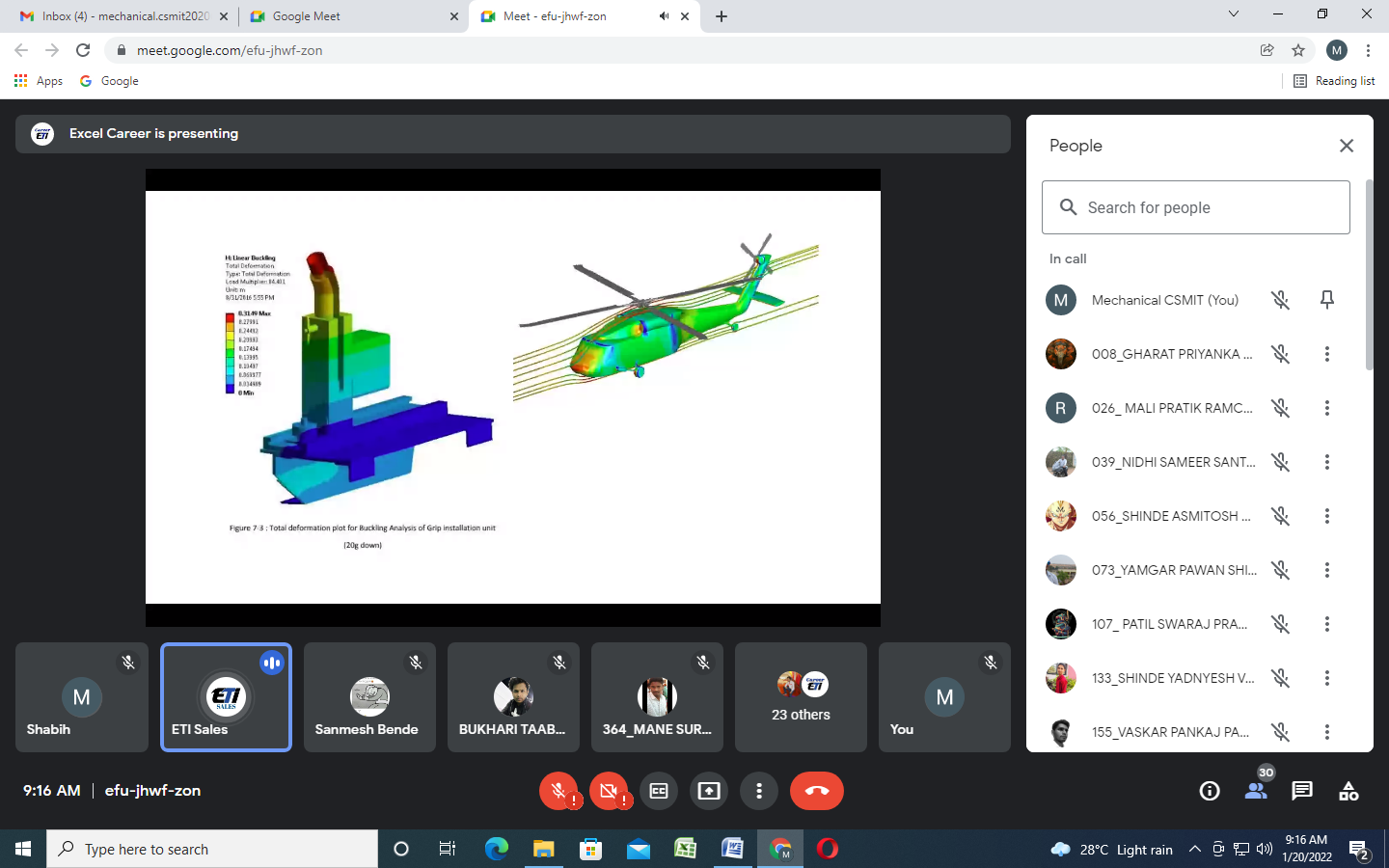 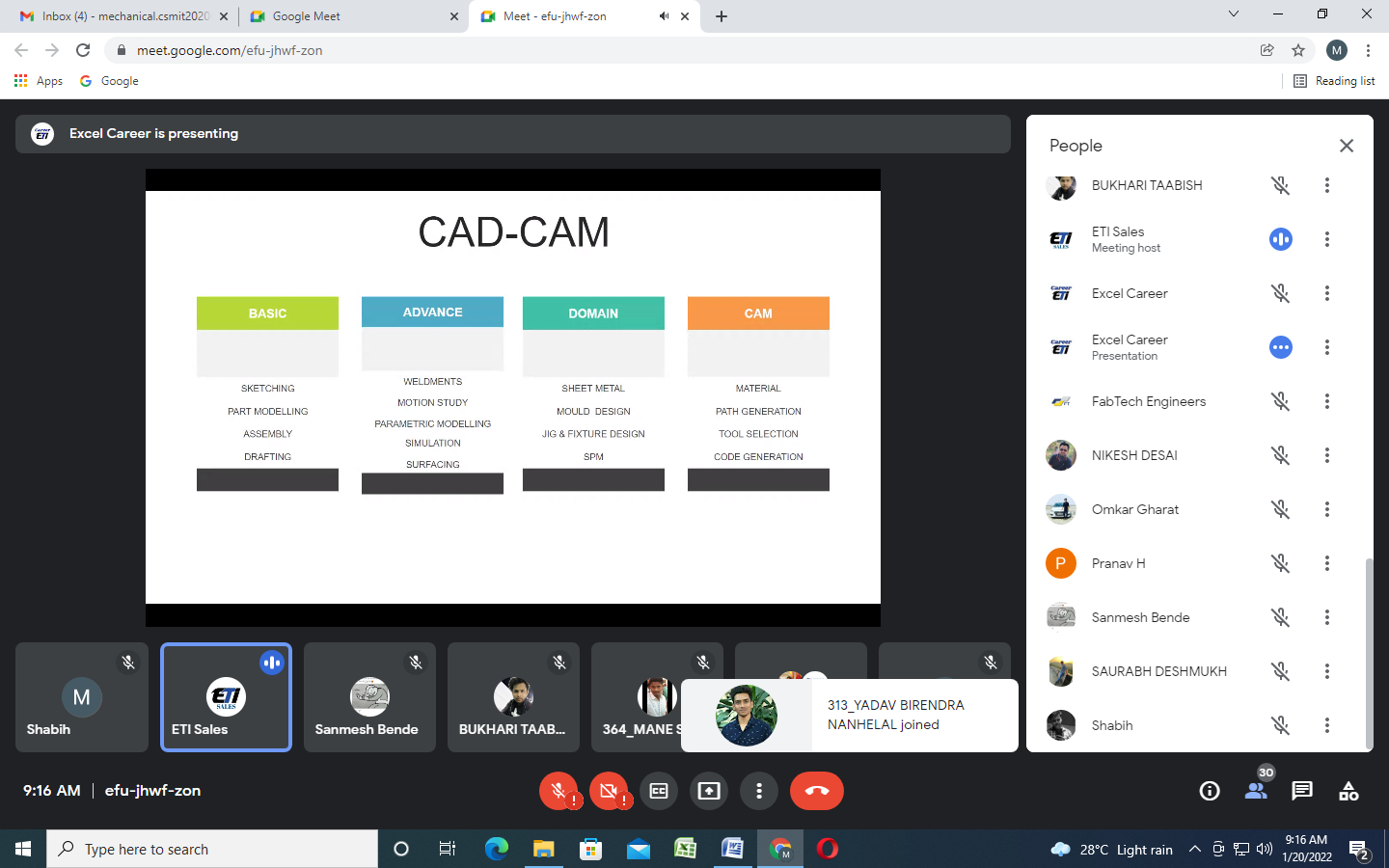 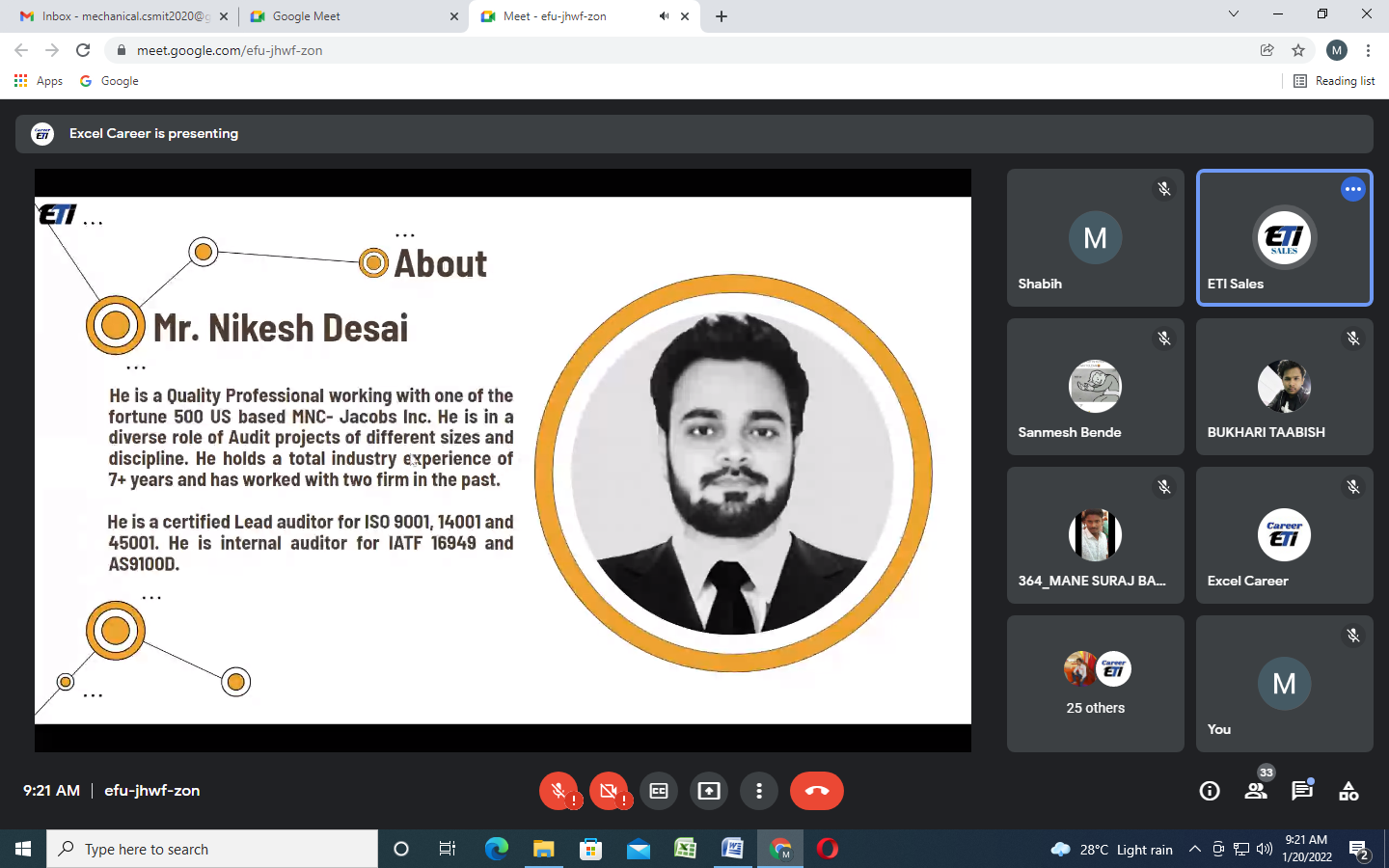 MR. NIKESH DESAI, presenting during the conference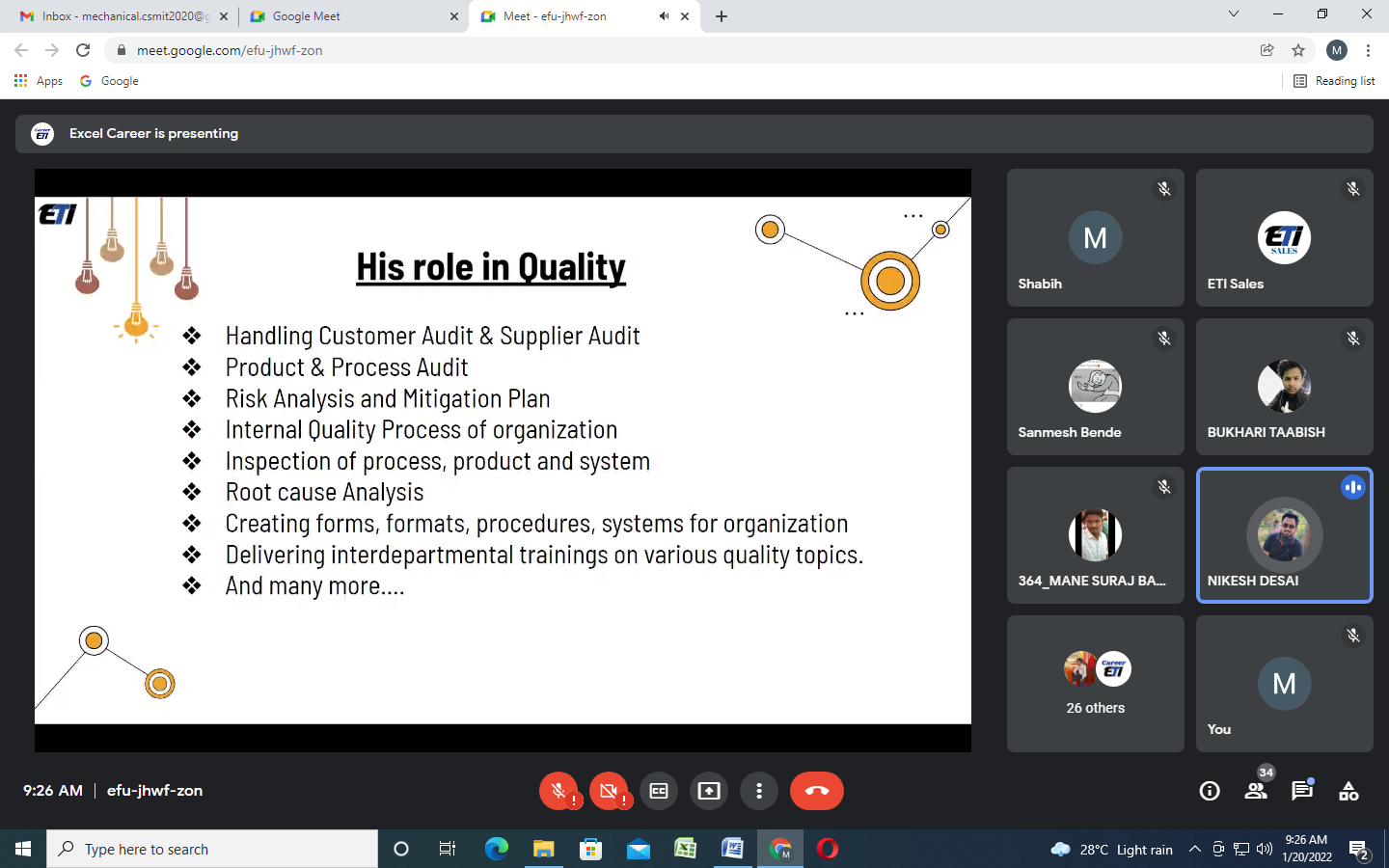 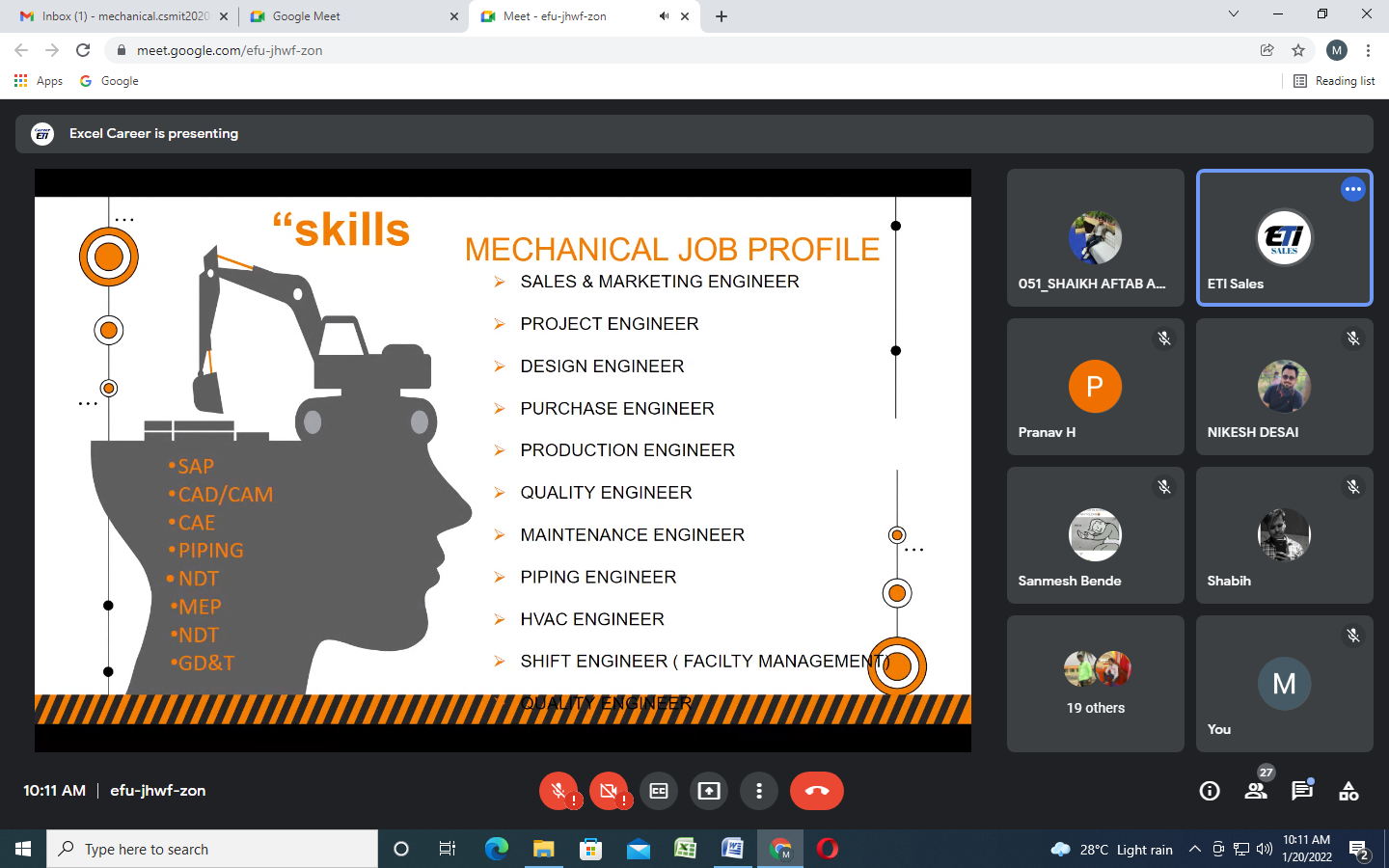 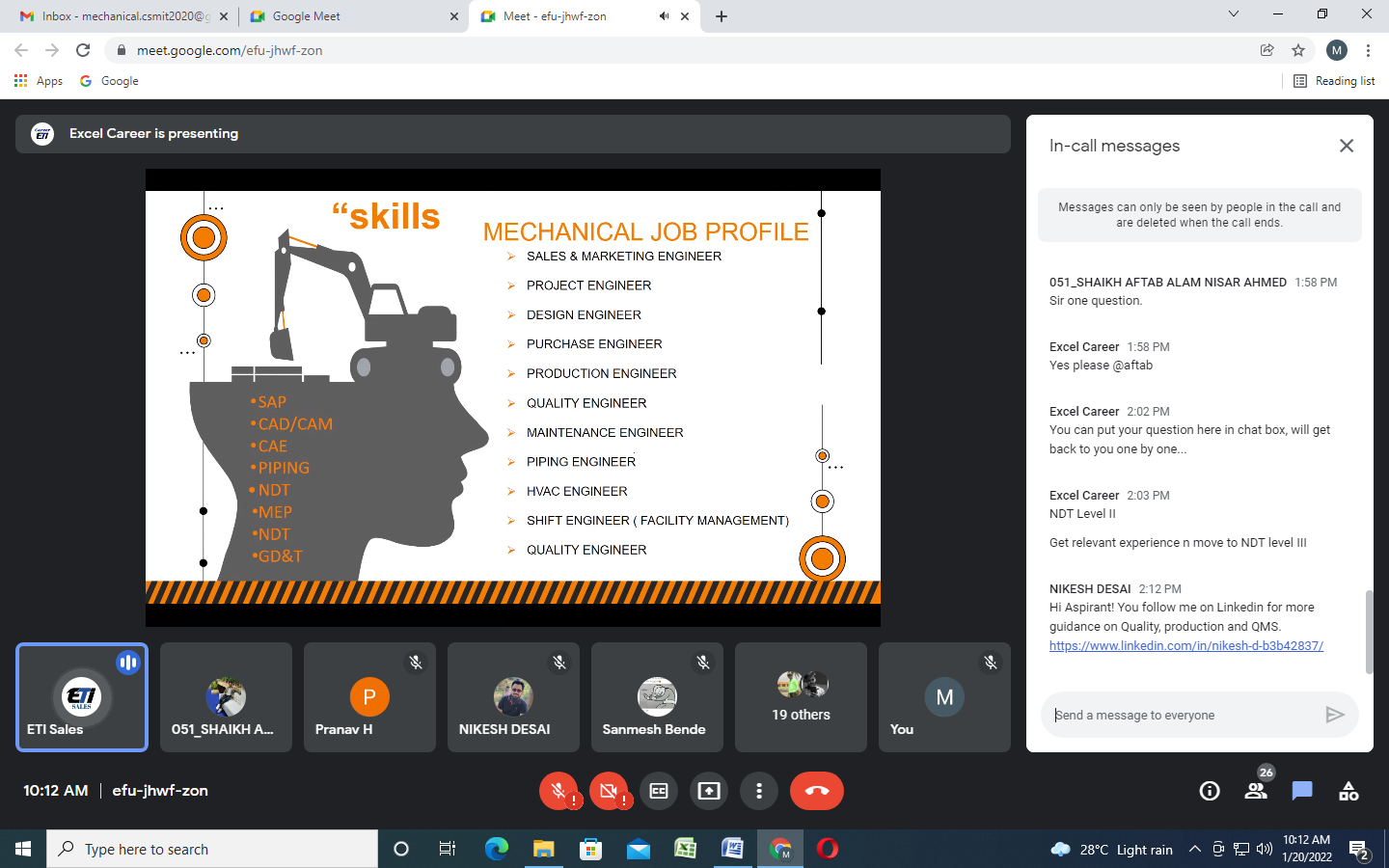 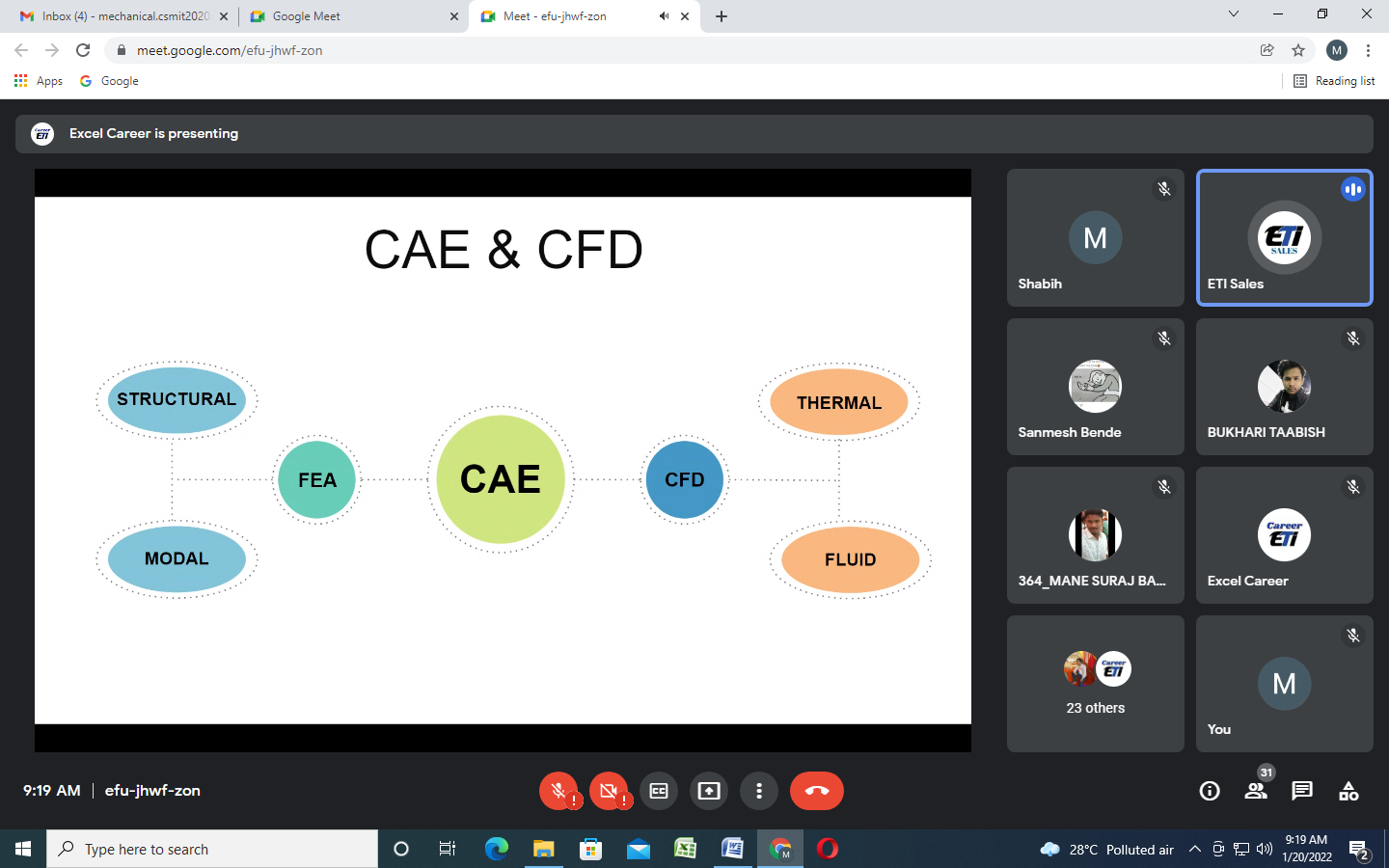 